Träningsutvärdering - Woody´s - 2013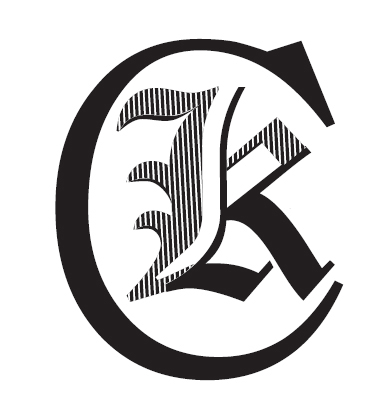 Den 1 februari hölls en utvärderingsträff för de som deltagit i den gemensamma utomhusträning på cykel 2012.Träffen hölls på Woody´s Pub & Restaurang på Fabriksgatan och den kombinerades givetvis med god mat och dryck i glada vänners lag.Innan maten höll Anders en ca halvtimmeslång genomgång av 2012 års träning bistådd av Leif. Där presenterades, i både ord och skrift, allt från genomförda träningspass till statistik och bildkollage.Årets träningsflitigaste, Krister Kjellgren belönades med en guldnål.Deltagare var Anders Grönberg, Leif Linderholt, K-G Axelsson, Jonas Johansson, Mats och Agneta Thomasén, Krister Kjellgren, Monica och Christer Tiger, Rolf Larsson, Sakari Kuusela, Karin Sunqvist, Anders Lobell och Moa Bock.Vid tangenterna Anders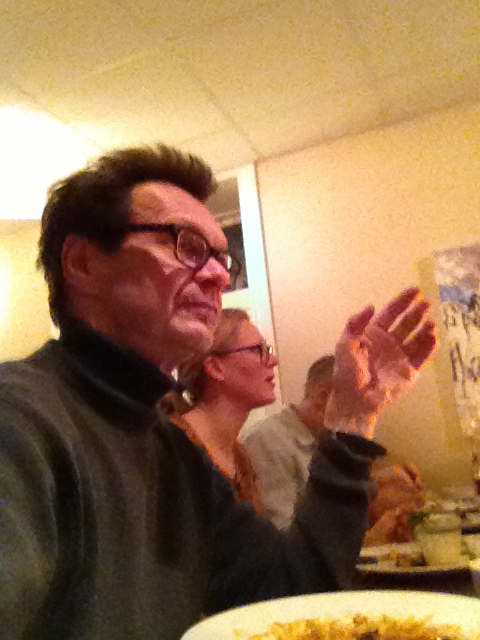 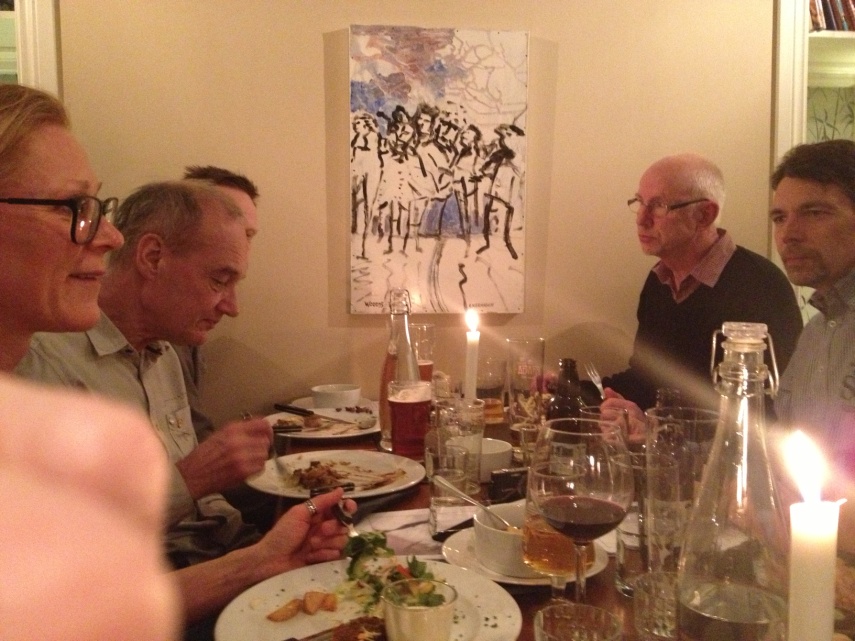 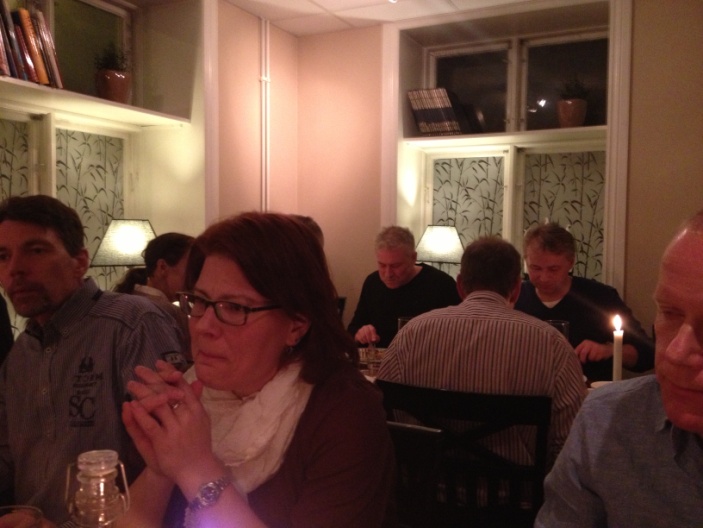 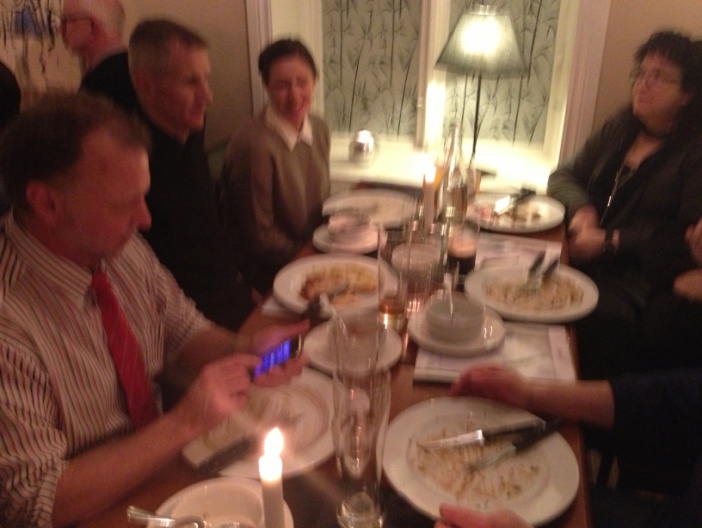 